                   Jedilnik    1. 3. – 5. 3. 2021OTROKOM V DOPOLDANSKEM ČASU PONUDIMO SEZONSKO SADJE IN PIJAČO (VODA, ČAJ)V primeru, da ni mogoče zagotoviti ustreznih živil, si pridržujemo pravico do spremembe jedilnika.Jedi lahko vsebujejo snovi ali proizvode, ki povzročajo alergije ali preobčutljivost - Uredba EU št. 1169/2011 o zagotavljanju informacij o živilih potrošnikom, Uradni list. RS št. 6/2014.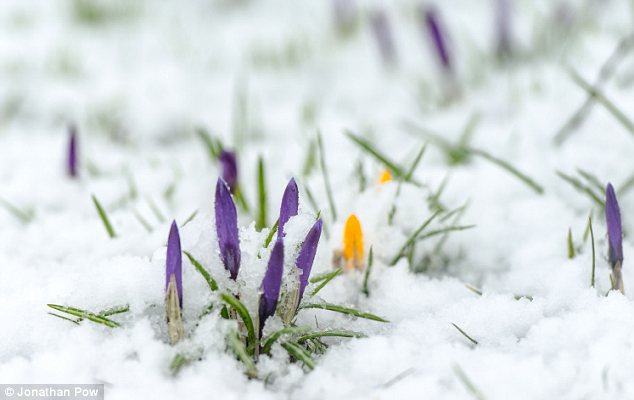                    Jedilnik    8. 3. – 12. 3. 2020OTROKOM V DOPOLDANSKEM ČASU PONUDIMO SEZONSKO SADJE IN PIJAČO (VODA, ČAJ)V primeru, da ni mogoče zagotoviti ustreznih živil, si pridržujemo pravico do spremembe jedilnika.Jedi lahko vsebujejo snovi ali proizvode, ki povzročajo alergije ali preobčutljivost - Uredba EU št. 1169/2011 o zagotavljanju informacij o živilih potrošnikom, Uradni list. RS št. 6/2014.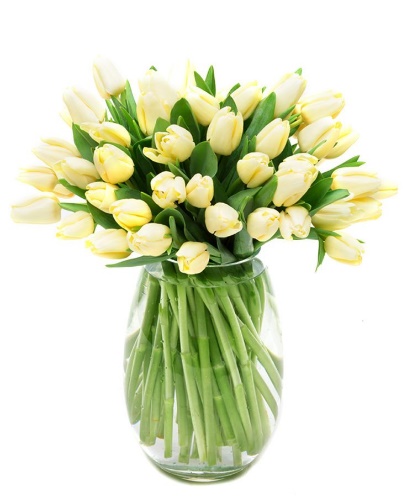 PONEDELJEKMalica: koruzni kruh(vsebuje 1-pšenica, 6, lahko vsebuje sledi 3,7,11,13), sir(vsebuje 7), čajPONEDELJEKKosilo: prežganjka(vsebuje: 9, lahko vsebuje sledi:1,3,7), lazanja z mletim mesom(vsebuje 1-pšenica, 3, 7) in paradižnikovo omako( vsebuje 7, 1-pšenica), solata s fižolom(vsebuje 12) , sokTOREKMalica: ovseni kruh (vsebuje:1-pšenica,6,lahko vsebuje sledi: 3, 7, 11, 13 ), zeliščni namaz(vsebuje:7), bela kava (vsebuje: 7)TOREKKosilo: zdrobova juha (vsebuje 1-pšenica, 9, lahko vsebuje slesi 1,3,7), prata v orly testu (vsebuje 1-pšenica, 3, 7), pečen krompir(vsebuje 7), brstični ohrovt v solati (vsebuje 12),, čajSREDAMalica: črn kruh(vsebuje 1-pšenica, lahko vsebuje sledi 3,6,7,8,11,13), evrokrem, čajSREDAKosilo: kranjska klobasa, tenstana repa(vsebuje 1-pšenica, 7), tlačen krompir (vsebuje 7), sokČETRTEKMalica: kruh(vsebuje 1-pšenica, lahko vsebuje sledi 3,6,7,8,11,13, posebna salama, paprika, čajČETRTEKKosilo: Bučna juha(3,1, 9), piščančji file v omaki(1,7), dušen riž 1-gluten, 3, 7, sledi: 6, 8-orehi,10), zelena solata, čajPETEKMalica: polnozrnat kruh (vsebuje: 1-pšenica, lahko vsebuje sledi:3, 7, 8, 11, 13), ribji namaz (vsebuje:7, 4, 6), čajPETEKKosilo: fižolovka (vsebuje:1, 9), zelenjavne polpete ali pohan sir, pečen krompir , solata(vsebuje 12), sokPONEDELJEKMalica: kruh(vsebuje:1-pšenica, lahko vsebuje sledi:3,6,7,8,11,13) , maslo(vsebuje 7), med, čajPONEDELJEKKosilo: rižota z govejim mesom(vsebuje 1-pšenica, lahko vsebuje sledi 3,7,9), zelena solata(vsebuje 12), jabolko, sokTOREKMalica: kruh(vsebuje 1-pšenica, lahko vsebuje sledi 3,6,7,8,11,13, mortadela, paprika, čajTOREKKosilo: piščančja obara(vsebuje 1-pšenica, 3,7,12 lahko vsebuje sledi 9), palačinke(vsebuje 1-pšenica, 3,7), jabolko, sokSREDAMalica: polnozrnat kruh(1-gluten, sledi:3,7,8, 13), ribji namaz(vsebuje: 7), čajSREDAKosilo: goveja juha(vsebuje: 9, lahko vsebuje sledi:1,3,7), naravni zrezek v omaki(vsebuje 1-pšenica,7), bela polenta(vsebuje: 1-pšenica,7),  rdeča pesa(vsebuje 12), sokČETRTEKMalica: Polbeli kruh( vsebuje 1-pšenica,  lahko vsebuje sledi 3,6,7,8,11,13), pariška salama, čajČETRTEKKosilo: jota s kislo repo(vsebuje:1-pšenica, 7), hrenovka,  marelični cmoki(vsebuje:1-pšenica,3,7,13, lahko vsebuje sledi: 6,8,11), sadje, sokPETEKMalica: žitne(čokoladne) kroglice z mlekom , polbeli kruh( vsebuje 1-pšenica,  lahko vsebuje sledi 3,6,7,8,11,13)PETEKKosilo: prežganjka(vsebuje: 9, lahko vsebuje sledi:1,3,7), tortelini z gorgonzolo(vsebuje  7,9),, zelena solata(vsebuje 12), kompot